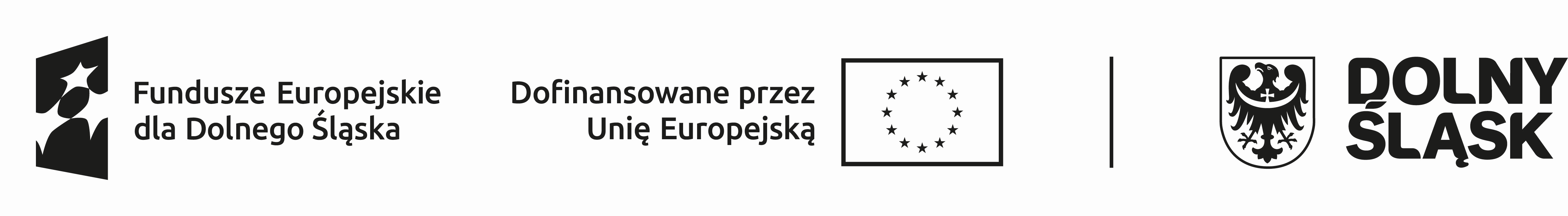 .........................., dn. ..................20......r.    (miejscowość)..............................................................        (nazwisko i imię Bezrobotnego)……………………………………………………..                     (stanowisko)WNIOSEK O UDZIELENIE DNI WOLNYCHNa podstawie art. 53 ust. 7a Ustawy z dnia 20 kwietnia 2004r. o promocji zatrudnienia
i instytucjach rynku pracy (tekst jednolity Dz.U.2023.735 z późn. zm.) -  proszę o udzielenie                        przysługujących* mi dni wolnych: od dnia ………………………………. do dnia ……………………….. włącznie; tj. ……………………………… dni roboczych.…………………………………………………		………………………………………………                (czytelny podpis Bezrobotnego)		  	            (pieczęć i podpis Organizatora stażu)*  Na wniosek bezrobotnego odbywającego staż Organizator jest obowiązany do udzielenia dni wolnych w wymiarze 2 dni
za każde 30 dni kalendarzowych stażu. Za dni wolne przysługuje stypendium. Za ostatni miesiąc odbywania stażu Organizator jest obowiązany udzielić dni wolnych przed upływem terminu zakończenia stażu. UWAGA: nie dopuszcza się udzielania wolnego przed upływem każdych 30 dni (poza ostatnim miesiącem).